        22/23 TNAAU Bradley Pride Beginner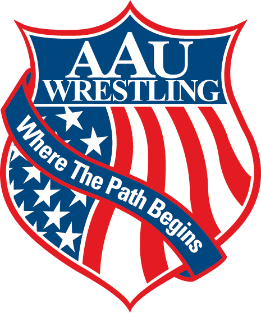              December 18, 2022An AAU Wrestling Tournament Hosted by Bradley Pride Wrestling Club     Location: Bradley High School1000 South Lee Hwy, Cleveland, TN 37311 The event Schedule is as follows: All times are Eastern Time Zone: Weigh-Ins*WEIGH-INS will NOT be done on location. All weights must be entered on track wrestling (one-pound allowance with singlet) PLEASE BE HONEST ABOUT WEIGHT, THIS IS A BEGINNER TOURNAMENT!TOURNAMENT INFO IS SUBJECT TO CHANGE. REVIEW THE TRACK WRESTLING TOURNAMENT INFORMATION PAGE FOR THIS EVENT FOR NEWS AND ANNOUNCEMENTS.    Ages for the 2022-23 Season are as follows TOTS: Born in 2017 or after BANTAMS: Born 2016, 2015 MIDGETS: Born in 2014, 2013 JUNIORS: Born 2012, 2011 MIDDLE SCHOOL: 2010, 2009, 2008 (No High School Wrestlers) Weight Classes for Individuals: Tots: 35, 40, 45, 50, 55, HWT Bantams: 40, 45, 50, 55, 60, 65, 70, 75, 80, 90, HWT Midget: 50, 55, 60, 65, 70, 75, 80, 85, 90, 95, 103, 112, 120, 130, HWT Junior: 60, 65, 70, 75, 80, 85, 90, 95,100,105,112,120,130,140, HWT Middle School: 70, 75, 80, 85, 90, 95,100,105, 110,115, 120, 125, 130,135, 140,145,152,160,171,189,220, 250 (HWT) Girls Individual Open Division: Girls: K-2nd 42, 50, 58, 65, 73, HWT (90)Girls: 3-5th 58, 65, 73, 82, 91, 100, 112, HWT (145)Girls: 6-8th 73, 82, 91, 100, 125, 140, 160, HWT (200)Wrestling Times/ Session TimesAll Wrestling starts at 1:00 pm Coaches meeting at 12:45 All Skin Checks will be conducted before the first wrestling match.The TOP 4 in EACH Weight-Class will receive a medal. Process: online at trackwrestling.com Include: complete all required info for registration, including AAU Card number and contact cell phone number REGISTER EARLY TO SECURE A SPOT! OUR TOURNAMENT FILLS UP VERY QUICKLY.Registration Fee: $10.00; fee must be paid through track wrestling. All athletes must have a current AAU Card at the weigh-in.Registration cut-off is MIDNIGHT EST on Friday, December 16, 2022. Late Registration: subject to if the tournament limit has not been met.Admission: $10.00 Children 6 & Under FreeCoach’s Pass: Current AAU Card required; 1 coach per 5 athletes not to exceed 8 coaches per club; Extra coaches’ bands available for $10This event is sanctioned by the Amateur Athletic Union of the U. S., Inc. All participants must have a current AAU membership. AAU membership may not be included as part of the entry fee to the event. AAU membership must be obtained before the competition begins. Participants are encouraged to visit the AAU website www.aausports.org to obtain their membership. FOR ADDITIONAL INFORMATION CONTACT: Tournament Director: Steve Logsdon (423) 310-9276Registration/Track Director: Alexy Winesburgh (423)635-4747	• 	TOURNAMENT INFO IS SUBJECT TO CHANGE.  PLEASE REVIEW THE TRACK WRESTLING TOURNAMENT INFORMATION PAGE FOR THIS EVENT FOR NEWS AND ANNOUNCEMENTS  